ВЕСТНИК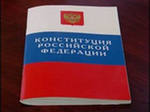 С сельского поселения Старое           Усманово           Официальное издание  Администрации сельского поселения Старое УсмановоУчредитель газеты: Собрание представителей сельского поселения                                                                                                                                                                                                               Старое  Усманово муниципального района Камышлинский                                                                                 19 октября 2017 года№14 четверг     Выходит с  июня  2012 года =====================================================================================================       Прокурор разъясняет: 20.09.2017 вступило в законную силу Постановление Правительства Российской Федерации от 08.09.2017 №  1082 «О федеральной государственной информационной системе общественного контроля в области охраны окружающей среды и природопользования», которым установлены структура и порядок функционирования федеральной государственной информационной системы общественного контроля в области охраны окружающей среды и природопользования.Теперь о фактах негативного воздействия на окружающую среду можно будет проинформировать посредством информационной системы общественного контроля. Оператором и государственным заказчиком создания, развития и эксплуатации федеральной государственной информационной системы общественного контроля в области охраны окружающей среды и природопользования является Минприроды России. Информационная система направлена на: - обеспечение реализации права каждого на благоприятную окружающую среду;- установление механизмов рассмотрения уполномоченными федеральными органами исполнительной власти результатов общественного контроля в области охраны окружающей среды (общественного экологического контроля); - повышение эффективности государственного управления в области охраны окружающей среды. Граждане, общественные объединения, другие некоммерческие организации посредством системы могут информировать органы государственной власти о несанкционированных свалках, фактах загрязнения водных объектов, незаконной вырубке лесов и других правонарушениях в сфере охраны окружающей среды и природопользования. Сообщения можно подтверждать фото- и видеоматериалами с указанием точного местоположения нарушений или их координат.Подготовлено прокуратурой Камышлинского района    Об утверждении Порядка подготовки, утверждения  местных нормативов                              градостроительного проектирования сельского поселения Старое Усманово муниципального района Камышлинский Самарской области и внесения изменений в нихВ соответствии со статьёй 8, статьёй 29.4 Градостроительного кодекса Российской Федерации, Федеральным законом РФ № 131-ФЗ от 06.10.2003г. «Об общих принципах организации местного самоуправления в Российской Федерации», Законом Самарской области от 12.07.2006г. № 90-ГД                                     «О градостроительной деятельности на территории Самарской области», Уставом сельского поселения Старое Усманово муниципального района Камышлинский Самарской области, в целях организации процедуры подготовки, утверждения и внесения изменений                                   в местные нормативы градостроительного проектирования сельского поселения Старое Усманово муниципального района Камышлинский Самарской области, Администрация сельского поселения Старое Усманово муниципального района Камышлинский Самарской областиПОСТАНОВЛЯЕТ:1. Утвердить Порядок подготовки, утверждения местных нормативов градостроительного проектирования сельского поселения Старое Усманово муниципального района Камышлинский Самарской области и внесения изменений в них согласно Приложению                            к настоящему постановлению.2. Опубликовать настоящее постановление в газете «Вестник сельского поселения Старое Усманово»    и    разместить   на     официальном      сайте администрации сельского поселения Старое Усманово http://staroe-usmanovo.ru в сети Интернет.3. Контроль за выполнением настоящего Постановления оставляю за собой.4. Настоящее Постановление вступает в силу со дня его подписания.             Глава сельского поселения                                            М.И.Шайдулин                исп. Шамсуллина М.Н. 3-35-33 Приложениек постановлению администрации сельского поселения Старое Усмановомуниципального района КамышлинскийСамарской области№35 от 13.10.2017г.Порядок подготовки, утверждения местных нормативов градостроительного проектирования муниципального района Камышлинский Самарской области и внесения изменений в нихОбщие положения1.1. Настоящий Порядок подготовки, утверждения местных нормативов градостроительного проектирования сельского поселения Старое Усманово муниципального района Камышлинский Самарской области и внесения изменения в них (далее – Порядок) определяет процедуру подготовки, утверждения местных нормативов градостроительного проектирования  сельского поселения Старое Усманово муниципального района Камышлинский (далее - Местные нормативы) и внесения изменений в них.1.2. Местные нормативы разрабатываются в целях обеспечения благоприятных условий жизнедеятельности населения сельского поселения Старое Усманово муниципального района Камышлинский, предупреждения и устранения вредного воздействия на население факторов среды обитания.1.3. Местные нормативы разрабатываются в соответствии законодательством в области градостроительной деятельности Российской Федерации, Самарской области, техническими регламентами и с учетом природно-климатических, социально-демографических, национальных, территориальных особенностей сельского поселения Старое Усманово муниципального района Камышлинский                            и распространяется на вновь застраиваемые и реконструируемые территории сельского поселения Старое Усманово муниципального района Камышлинский.1.4. Под Местными нормативами понимаются нормативные правовые акты, которые содержат минимальные расчетные показатели обеспечения благоприятных условий жизнедеятельности человека (в том числе объектами социального и коммунально-бытового назначения), доступности таких объектов для населения (включая маломобильные группы населения), объектами инженерной инфраструктуры, благоустройства территории.1.5. Местные нормативы обязательны для применения всеми участниками градостроительной деятельности, осуществляемой на территории сельского поселения Старое Усманово муниципального района Камышлинский.1.6. Не допускается утверждение Местных нормативов, содержащих минимальные расчетные показатели обеспечения благоприятных условий жизнедеятельности человека ниже, чем расчетные показатели, содержащиеся в нормативах градостроительного проектирования Самарской области.2. Порядок подготовки, утверждения Местных нормативов и внесение изменений в них2.1. Местные нормативы подготавливаются с учетом технических регламентов и не могут им противоречить.2.2. При подготовке Местных нормативов учитываются предельно допустимые нагрузки на окружающую среду на основе определения ее потенциальных возможностей, режима рационального использования природных и иных ресурсов с целью обеспечения наиболее благоприятных условий жизни населения, недопущения разрушения естественных экологических систем и необратимых изменений в окружающей среде.2.3. При подготовке Местных нормативов для территории                                        с преобладанием сложившейся жилой застройки должны предусматриваться:- упорядочение планировочной структуры и сети улиц;- совершенствование системы общественного обслуживания;- благоустройство и озеленение территории;- максимальное сохранение своеобразия архитектурного облика жилых                       и общественных зданий, их капитальный ремонт, реставрация;- приспособление под современное использование памятников истории                     и культуры;- иные положения.2.4. Подготовка Местных нормативов осуществляется с учетом:- административно-территориального устройства  сельского поселения Старое Усманово муниципального района Камышлинский;- социально-демографического состава и плотности населения на территории сельского поселения Старое Усманово муниципального района Камышлинский;- природно-климатических условий сельского поселения Старое Усманово муниципального района Камышлинский;- стратегии социально-экономического развития сельского поселения Старое Усманово муниципального района Камышлинский;- программы социально-экономического развития сельского поселения Старое Усманово  муниципального района Камышлинский;- прогноза социально-экономического развития сельского поселения Старое Усманово муниципального района Камышлинский;- предложений органов местного самоуправления, расположенных в границах сельского поселения Старое Усманово  муниципального района Камышлинский и заинтересованных лиц.2.5. Органом, уполномоченным на организацию работ по разработке, утверждению Местных нормативов и внесения изменений в них, является администрация сельского поселения Старое Усманово муниципального района Камышлинский (далее - Администрация), либо уполномоченный ею орган.2.6. Решение о подготовке Местных нормативов принимается постановлением Администрации сельского поселения Старое Усманово муниципального района Камышлинский. 2.7. Проект Местных нормативов подлежит опубликованию в порядке, установленном для официального опубликования муниципальных правовых актов, иной официальной информации и размещению на официальном сайте Администрации сельского поселения Старое Усманово  муниципального района Камышлинский http://staroe-usmanovo.ru   не менее чем за два месяца до их утверждения.2.8. Местные нормативы утверждаются Решением Собрания представителей сельского поселения Старое Усманово муниципального района Камышлинский. Решение об утверждении Местных нормативов подлежит опубликованию в порядке, установленном для официального опубликования муниципальных правовых актов, иной официальной информации.2.9. Утвержденные Местные нормативы подлежат размещению                                   в федеральной государственной информационной системе территориального планирования в срок, не превышающий  пяти дней со дня их утверждения.2.10. Изменения в Местные нормативы вносятся в порядке, установленном настоящим Порядком для их принятия.       2.11. Финансирование мероприятий по подготовке, утверждению Местных нормативов и внесения изменений, в них осуществляется за счет средств местного бюджета в пределах бюджетных ассигнований, предусмотренных решением.АДМИНИСТРАЦИЯ СЕЛЬСКОГО ПОСЕЛЕНИЯ СТАРОЕ УСМАНОВОмуниципального района Камышлинский Самарской области ПОСТАНОВЛЕНИЕ13.10.2017г. №35Соучредители:     Администрация сельского поселения Старое Усмановомуниципального района Камышлинский Самарской области     Собрание представителей сельского поселения Старое Усмановомуниципального района Камышлинский Самарской области на основании решения Собрания представителей от 01.06.2012г. № 9Главный редактор:М.И.ШайдулинВёрстка:М.Н.Шамсуллина9Адрес редакции:446972, Самарская область, Камышлинский район, Старое Усманово, ул.Советская,д.1Конт.тел.: 88466433533е-mаil: admstusman@yandex.ruсайт: staroe-usmanovo.ruИздатель:Администрация сельского поселения Старое Усманово муниципального района Камышлинский Самарской областиРеализуется «бесплатно»Тираж 50 экз.Подписано в печать 19.10.2017г.